Е.А. ШадринаМКОУ «Тельмановская СОШ», пос. Тельмана (Ленинградская область)Урок по теме «Соединения галогенов» (9 класс)Примечание: конспект урока представлен в логике, рекомендованной ГАОУ ДПО «ЛОИРО» для школ Ленинградской области [5].Цели урока:1.	Деятельностная: формирование универсальных учебных действий при изучении соединений галогенов.2.	Предметно-дидактическая: формирование знаний учащихся о соединениях галогенов.Планируемые образовательные результаты урока:Предметные: знают химические формулы, названия и физические свойства водородных соединений галогенов;знают способы получения хлороводорода, а также химические свойства его водного раствора; составляют уравнения соответствующих химических реакций;знают качественные реакции на галогенид-ионы; используют их для распознавания веществ;знают роль хлорида натрия в жизни человека.Метапредметные:работают с различными источниками информации;анализируют ход и результаты проделанных опытов, формулируют выводы;выражают и аргументируют свои мысли;оценивают правильность выполнения заданий.Личностные:убеждаются в познаваемости мира;осознают необходимость соблюдения правил техники безопасности при выполнении опытов;проявляют интерес к изучению химии.Тип урока:1.	По ведущей дидактической цели: изучение нового материала.2.	По способу организации: комбинированный.3.	По ведущему методу обучения: репродуктивный.Методы обучения:1.	Основной: объяснительно-иллюстративный.2.	Дополнительные: объяснение, рассказ, беседа, самостоятельная работа, химический эксперимент, демонстрации и др.Основные вопросы урока:1. Галогеноводороды и галогеноводородные кислоты.2. Качественные реакции на галогенид-ионы.Средства обучения:Оборудование и реактивы: каменная соль, раствор нитрата свинца (II), три пробирки, стаканчик №1 – раствор иодида калия, стаканчик №2 – раствор нитрата калия, стаканчик №3 – раствор хлорида калия.Ход урока (представлен в произвольной форме):1. Организационный момент и проверка домашнего задания.Учитель. Приветствует учащихся, проверяет их подготовку к уроку и организует самопроверку учащимися домашнего задания на основе раздаточного материала:Проверка домашнего задания:3Cl2 + 2Al = 2AlCl33Cl2 + 2Fe = 2FeCl3H2 + Br2 = 2HBrCl2 + H2O = HCl + HClONaF + Cl2 ≠2KBr + Cl2 = Br2 + 2KClI2 + NaBr ≠Проанализируй выполнение домашнего задания:Количество допущенных ошибок: …Допущены ошибки:при составлении формул веществ: …в расстановке коэффициентов в уравнениях реакций: …в знаниях химических свойств веществ: …Ученики. Проверяют домашнее задание по выданному образцу, задают учителю возникающие вопросы. Учитель выборочно выставляет отметки.2. Актуализация опорных знаний и способов действий.Учитель. На прошлом уроке мы начали знакомиться с семейством галогенов. Давайте вспомним, что мы уже знаем об этих химических элементах и образуемых ими простых веществах.Беседа:Что означает название семейства этих элементов – галогены?Перечислите химические элементы, которые относят к галогенам. Укажите их положение в Периодической системе химических элементов Д.И. Менделеева.Существуют ли галогены в природе в свободном виде? Почему?Какие соединения галогенов вы знаете?Сегодняшний урок нам позволит расширить знания о галогенах, так как нам предстоит познакомиться с некоторыми группами сложных веществ, образуемыми этими химическими элементами.Итак, давайте сформулируем тему нашего урока.Ученики. Тема урока – Соединения галогенов.Учитель. Совершенно верно. Изучая сегодня соединения галогенов, каждый из вас должен будет заполнить маршрутный лист (прил. 1).3. Изучение нового материала.3.1. Знакомство с галогеноводородами.Учитель. Все галогеноводороды – бесцветные токсичные газы с резким запахом. Они очень хорошо растворяются в воде. Давайте в этом убедимся.Демонстрация: видео-опыт «Растворение хлороводорода в воде».Растворы галогеноводородов в воде являются кислотами:HF – фтороводородная или плавиковая кислота;HCl – хлороводородная или соляная кислота;НBr – бромоводородная кислота;HI – иодоводородная кислота. Беседа:Как вы думаете, одинакова ли сила этих кислот? Ответ поясните.Самостоятельная работа:Задание 1. Пользуясь материалами учебника (§19, С. 110-111), выясните, как изменяется способность к диссоциации от HF к HI. Свой ответ изобразите схематично в маршрутном листе.Ученики. Выполняют задание. Выступают с результатами работы, принимают участие в их обсуждении.Учитель. Далее речь пойдет о веществе, которое находится в желудочном соке человека и входит в состав средств бытовой химии.Беседа:Как вы думаете, что это за вещество?На примере хлороводорода рассмотрим получение и свойства галогеноводородов.Самостоятельная работа:Задание 2. Используя материалы маршрутного листа, изучите способы получения хлороводорода.Ученики. Выполняют задание.Учитель. Подводит итоги самостоятельной работы учащихся.Беседа:Как получают хлороводород в промышленности?Какими свойствами обладает раствор хлороводорода в воде? Как он называется?Какова физиологическая роль соляной кислоты? (участвует в переваривании белков, являясь составной частью желудочного сока; убивает болезнетворные бактерии)Самостоятельная работа:Задание 3. Вспомните свойства кислот и составьте уравнения возможных химических реакций в разделе III маршрутного листа. Укажите ожидаемые признаки протекания химических реакций. Для остальных реакций объясните, почему их протекание невозможно.Ученики. Выполняют задание. Обмениваются тетрадями с соседом по парте и оценивают правильность его выполнения на основе листа самооценки (взаимопроверка).Лист самооценки к заданию 3.Реакции, характерные для хлороводородной кислоты.1. Изменяет окраску индикаторов:НCl → Н+ + Cl¯ лакмус – розовый							1 балл2. Взаимодействует с металлами, стоящими в электрохимическом ряду напряжений металлов до водорода:Zn + 2НCl = ZnCl2 + H2Zn0 + 2H+ = Zn2+ + H2								2 балланаблюдение: выделение газа без цвета и запаха.Сu + HCl ≠медь не вытесняет водород из раствора соляной кислоты,так как находится в электрохимическом ряду напряжений металловпосле водорода									1 балл3. Взаимодействует с оксидами металлов:2НCl + CuО = CuCl2 + H2О2Н+ + CuО = Cu2+ + H2О								2 балланаблюдение: образование раствора голубого цвета, растворение CuО.HCl + CO2 ≠углекислый газ не взаимодействует с раствором соляной кислоты,так как является кислотным оксидом						1 балл4. Взаимодействует с основаниями:NаОН + НCl = NаCl + H2ОН+ + ОН¯ = Н2О									2 балланаблюдение: обесцвечивание фенолфталеина.5. Взаимодействует с солями, если образуется осадок, газ или слабый электролит:Nа2СО3 + 2НCl = 2NаCl + Н2О + СО2↑СО32¯ + 2Н+ = Н2О + СО2↑								2 балланаблюдение: выделение газа без цвета и запаха.HCl + AgNO3 = AgCl + HNO3Cl¯ + Ag+ = AgCl↓									2 балланаблюдение: выпадение осадка белого цвета.Шкала:Максимальный балл – 13 баллов.до 6 баллов		рекомендуется повторить ранее изученный материал;7-9 баллов		отметка «3»;10-12 баллов		отметка «4»;13 баллов		отметка «5».3.2. Знакомство с качественными реакциями на галогенид-ионы. Распознавание веществ.Учитель. Многие реакции в растворах протекают между ионами и сопровождаются при этом выпадением осадка (↓), выделением газа (↑) или образованием слабого электролита (например, воды). Химические реакции в этих случаях идут до конца и некоторые из них относят к так называемым качественным реакциям.Качественные реакции – это реакции, которые можно использовать для распознавания тех или иных веществ. Познакомимся с такими реакциями на галогенид-ионы.Самостоятельная работа:Задание 4. Познакомьтесь с качественными реакциями на галогенид-ионы (раздел IV маршрутного листа). Заполните таблицу, выбрав реактив, с помощью которого можно распознать предложенные в ней растворы веществ, а на пересечении граф укажите ожидаемые внешние признаки протекания химических реакций:Ученики. Выполняют задание. Обсуждают результаты заполнения таблицы:Учитель. А теперь давайте убедимся в правильности составления таблицы экспериментально.Лабораторный эксперимент:Задание 5. В стаканчиках под номерами находятся растворы нитрата калия, хлорида калия, иодида калия. Определите, в какой пробирке находится раствор каждого из этих веществ. Результаты работы оформите в таблице:Учитель. Перед выполнением опытов проводит инструктаж по технике безопасности.Ученики. Выполняют опыты, составляют таблицу:Учитель. Сегодня на уроке мы многое узнали о соединениях галогенов. Давайте попробуем на их основе отгадать вещество, которое я загадаю.Мини-игра:Итак, сейчас я загадаю одно из соединений галогенов. Вы должны будете отгадать, что это за вещество, задавая мне вопросы. При постановке вопросов используйте знания, полученные на уроке.Помните, что на ваши вопросы я смогу отвечать только «да» или «нет»!Ученики. Задают вопросы учителю. Отгадывают вещество (загаданное вещество – хлорид натрия).Учитель. Молодцы! Вы правильно отгадали вещество. Это – хлорид натрия. Предлагаю познакомиться с практической значимостью этого соединения.Рассказ:Можно с уверенностью сказать, что, по крайней мере, одно химическое соединение в довольно чистом виде имеется в каждом доме, в каждой семье. Это – поваренная соль, или, как её называют химики, хлорид натрия NaCl (демонстрируем пачку соли).Поваренная соль у всех народов является символом гостеприимства, радушия. Хлебом-солью встречают самых дорогих гостей.Поваренная соль совершенно необходима для жизнедеятельности организма человека и животных. Хлорид натрия служит источником образования в желудке соляной кислоты, которая является составной частью желудочного сока. Эта соль входит в тканевые жидкости и в состав крови. Взрослому человеку необходимо получать в день, примерно 10 г этого вещества (включая и ту соль, что находится в употребляемых продуктах).Поваренная соль обладает слабыми антисептическими свойствами. Развитие гнилостных бактерий прекращается при её 10-15%-ом содержании в воде. Это свойство широко используется в пищевой промышленности и при хранении пищевых продуктов в домашних условиях.Поваренная соль в нашей стране уже со времени владычества татарского хана Батыя и его потомков добывалась из озёр Нижнего Поволжья. Наиболее значимые в этом плане озёра – Эльтон и Баскунчак (демонстрация каменной соли) [4].4. Подведение итогов. Запись домашнего задания.Учитель. А теперь давайте познакомимся с содержанием домашнего задания:учебник: §19, упражнение 4;задача: «При отравлениях ляписом (нитратом серебра) желудок промывают 2% раствором поваренной соли; рассчитайте массу хлорида серебра, образующегося при взаимодействии 0,1 г нитрата серебра с избытком хлорида натрия [1].Ну что ж, наш урок подходит к завершению, и я прошу вас «наполнить» колбу настроения: закрасьте её зелёным цветом, если урок для вас прошел в активной работе и вам было интересно; красным – если вы ощущали тревожное состояние и было не интересно; синим – если урок прошел в спокойной обстановке. Подготовьте тетради для проверки правильности выполнения задания 3 и результатов его самооценки.Урок окончен. До свидания.Приложение 1Маршрутный лист к уроку «Соединения галогенов»ЛитератураАлибекова Л.Ю., Рукк Н.С. Полезная химия: задачи и истории. – М.: Дрофа, 2005.Габриелян О.С. Химия: учебник для 9 класса общеобразовательных учебных учреждений. – М.: Дрофа, 2014.Гин А.А. Приемы педагогической техники: Свобода выбора. Открытость. Деятельность. Обратная связь. Идеальность: Пособие для учителя. – М.: Вита-Пресс, 1999.Химия. 9 класс: Сборник элективных курсов / Сост. Н.В. Ширшина. – Волгоград: Учитель, 2005.Шаталов М.А., Лебедева М.Б. Урок в современной школе: учеб. пособие / М.А. Шаталов, М.Б. Лебедева; под общ. ред. М.А. Шаталова. – СПб.: ЛОИРО, 2015.КNО3KClKIPb(NO3)2КNО3−KCl↓ белого цветаKI↓ жёлтого цветаХод опытаНаблюденияУравнения химических реакцийВыводХод опытаНаблюденияУравнения реакцийВыводPb(NO3)2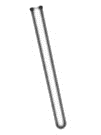 №1       №2       №3№1 – ↓ желтого цвета.№2 – изменений нет.№3 – ↓ белого цвета.2I¯ + Pb2+ = PbI2↓2Cl¯ + Pb2+ = PbCl2↓ пробирка №1 – КI.пробирка №2 – КNО3.пробирка №3 – КCl.Тема урока: Соединения галогенов.1. Галогеноводороды.Задание 1. Пользуясь материалами учебника (§19, С. 110-111), выясните, как изменяется способность к диссоциации от HF к HI. Свой ответ изобразите схематично в маршрутном листе.II. Хлороводород – HCl.Задание 2. Используя материалы маршрутного листа, изучите способы получения хлороводорода.Получение хлороводорода:Получение в промышленности: H2+ Cl2 = 2HCl↑Получение в лаборатории: NaCl(крист.) + H2SO4(конц.) = HCl↑ + NaHSO4III. Соляная кислота – раствор хлороводорода.Задание 3. Вспомните свойства кислот и составьте уравнения возможных химических реакций в разделе III маршрутного листа. Укажите ожидаемые признаки протекания химических реакций. Для остальных реакций объясните, почему их протекание невозможно.Реакции, характерные для хлороводородной кислоты:1. Изменяет окраску индикаторов:Допишите уравнение диссоциации электролита:НCl →             лакмус – …2. Взаимодействует с металлами, стоящими в электрохимическом ряду напряжений металлов до водорода:HГ + Ме → MeГ + H2↑Допишите уравнения возможных химических реакций:HCl+ Zn →HCl + Cu →3. Взаимодействует с оксидами металлов:HГ + МеО → MeГ + H2ОДопишите уравнения возможных химических реакций:HCl+CuO →HCl+СO2 →4. Взаимодействует с основаниями:HГ + Ме(ОН)n → MeГ + H2ОДопишите уравнение химической реакции:HCl + NaOH →5. Взаимодействует с солями, если образуется осадок, газ или слабый электролит:HГ + МеR̒→MeГ+HR̒ ↓,↑ или слабый электролитДопишите уравнения химических реакций:HCl+Na2CO3 →HCl+AgNO3 →6. Концентрированная соляная кислота является сильным восстановителем:16HCl + 2KMnO4 = 2MnCl2 + 2KCl + 3Cl2 + 8H20IV.Качественные реакции на галогенид-ионы.Задание 4. Познакомьтесь с качественными реакциями на галогенид-ионы (раздел IV маршрутного листа). Заполните таблицу, выбрав реактив, с помощью которого можно распознать предложенные в ней растворы веществ, а на пересечении граф укажите ожидаемые внешние признаки протекания химических реакций:Качественные реакции:- на Cl¯ (хлорид-ион):1) реактив, содержащий Ag+ (катион серебра), например раствор AgNO3наблюдения: осадок белого цветаCl¯ + Ag+ = AgCl↓2) реактив, содержащий Pb2+ (катион свинца (II)), например раствор Pb(NO3)2наблюдения: осадок белого цвета2Cl¯ + Pb2+ = PbCl2↓- на Br¯ (бромид-ион):1) реактив, содержащий Ag+ (катион серебра), например раствор AgNO3наблюдения: осадок светло-жёлтого цветаBr¯ + Ag+ = AgBr↓2) реактив, содержащий Pb2+ (катион свинца (II)), например раствор Pb(NO3)2.наблюдения: осадок белого цвета2Br¯ + Pb2+ = PbBr2↓- на I¯ (иодид-ион):1) реактив, содержащий Ag+ (катион серебра), например раствор AgNO3наблюдения: осадок жёлтого цветаI¯ + Ag+ = AgI↓2) реактив, содержащий Pb2+ (катион свинца (II)), например раствор Pb(NO3)2.наблюдения: осадок жёлтого цвета2I¯ + Pb2+ = PbI 2↓Задание 5. В стаканчиках под номерами находятся растворы нитрата калия, хлорида калия, иодида калия. Определите, в какой пробирке находится раствор каждого из этих веществ. Результаты работы оформите в таблице:Домашнее задание: учебник: §19, упражнение 4;задача: «При отравлениях ляписом (нитратом серебра) желудок промывают 2% раствором поваренной соли; рассчитайте массу хлорида серебра, образующегося при взаимодействии 0,1 г нитрата серебра с избытком хлорида натрия.колба настроения!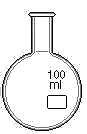 